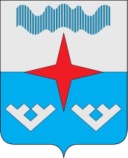                                                   Администрация                                    муниципального  образования                               «Приморско – Куйский  сельсовет»                                   Ненецкого автономного округа                                            ПОСТАНОВЛЕНИЕ28.12.2018 г.  №248     пос.  Красное,  Ненецкий автономный округОб утверждении проекта организации дорожного движения на автомобильных дорогах местного значения в границах  МО «Приморско-Куйский сельсовет» НАОВ соответствие с федеральными законами №131-ФЗ от 03.10.2006г. «Об общих принципах организации местного самоуправления в Российской Федерации», № 196-ФЗ от 10.12.1995г. «О безопасности дорожного движения», администрация МО «Приморско-Куйский сельсовет» НАО постановляет:1.Утвердить проект организации дорожного движения на автомобильных дорогах местного значения в границах  МО «Приморско-Куйский сельсовет» НАО.2. Настоящее постановление вступает в силу с 01.01.2019 года и подлежит официальному опубликованию.Глава МО «Приморско-Куйский сельсовет» НАО                                                                В.А. Таратин